Муниципальное автономное общеобразовательное учреждение «Средняя общеобразовательная школа № 1» города Когалыма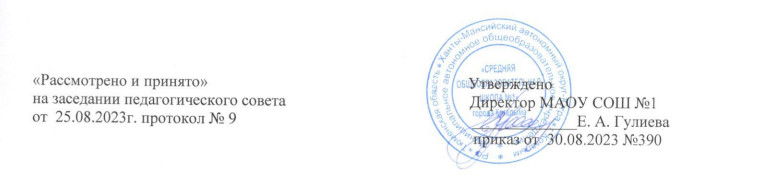 Дополнительная образовательная общеразвивающая программа«ЮИД «АВТОСТОП»направленность: социально- гуманитарнаяУровень: базовыйВозраст обучающихся: 11 - 12 летСрок реализации: 1 годСоставитель:Набиева З.А.,учитель русского языка и литературыг. Когалым,  2023ПОЯСНИТЕЛЬНАЯ ЗАПИСКА	Общеобразовательная программа «ЮИД «Автостоп» разработана в соответствии со следующими нормативно - правовыми документами:- Федеральным законом (от 29 декабря 2012 года № 273-ФЗ) «Об образовании в Российской Федерации»;- Концепцией развития дополнительного образования детей (утв. распоряжением Правительства РФ от 04.09. 2014 г. № 1726-р);- Приказом Минпросвещения России от 09.11.2018 г. № 196 «Об утверждении Порядка организации и осуществления образовательной деятельности по дополнительным общеобразовательным программам» (зарегистрирован 29.11.2018, № 52831);- Постановлением Главного государственного санитарного врача РФ от 4 июля 2014 г. № 41 «Об утверждении СанПиН 2.4.4.3172-14 «Санитарно-эпидемиологические требования к устройству, содержанию и организации режима работы образовательных организаций дополнительного образования детей»;- Письмом Минобрнауки РФ от 18.11.2015 № 09-3242 «О направлении рекомендаций» (вместе Методические рекомендации по проектированию общеобразовательных программ).С каждым годом в нашем городе возрастает количество транспортных средств. Это, в свою очередь, увеличивает количество ДТП с участием детейстаршего дошкольного и младшего школьного возрастов, которые играют рядом с проезжей частью дороги, перебегают улицу в неположенном месте. Так как у детей этого возраста еще не выработалась способность предвидеть возможность возникновения опасности в быстро меняющейся дорожной обстановке.  Детям ещё сложно усвоить дословную трактовку правил дорожного движения, обязанностей пешеходов и пассажиров, но знакомить с правилами дорожного движения, формировать навыки правильного поведения на дороге необходимо с самого раннего возраста, так как знания, полученные в детстве, наиболее прочные; правила, усвоенные ребенком, впоследствии становятся нормой поведения, а их соблюдение - потребностью человека.Актуальность: формирование элементарной культуры поведения в условиях дорожного движения, подготовка детей к самостоятельному безопасному передвижению по улицам и дорогам - основная задача отряда ЮИД.Отряд Юных инспекторов движения способствует воспитанию у детей чувства ответственности, высокой культуры участников дорожного движения, развитию коммуникативных и личностных качеств; организует привлечение детей к организации пропаганды Правил безопасного поведения на улице и дорогах среди своих сверстников, дошкольников и младших школьников. Особый воспитательный эффект имеют выступления отряда ЮИД в детских садах и школе. Направленность программыОбщеобразовательная программа «Автостоп» имеет социально –гуманитарную направленность, является модифицированной и реализуется в сфере дополнительного образования.Новизна программы заключается в том, что воспитывая у детей дорожную грамотность, мы, тем самым, обеспечиваем их безопасность на дороге, сохраняем здоровье и, самое ценное - жизнь. В процессе освоения программы у них формируются универсальные учебные действия: регулятивные (умение планировать и оценивать свою деятельность), личностные (проявление познавательных интересов и мотивов к обучению) коммуникативные (приобретение опыта коллективного взаимодействия). Каждая тема программы содержит теоретический и практический материал, а использование игровых технологий позволяет детям более прочно усваивать учебный материал, получая знания, умения и навыки безопасного поведения пешехода. Отличительные особенности Данной программы заключаются в использовании современных педагогических технологий, осуществлении системно – деятельностного подхода, активизации познавательной и исследовательской деятельности, а также в создании условий для формирования безопасного образовательного пространства при взаимодействии с сотрудниками ГИБДД. В  подведении итогов реализации программы используются современные  формы  диагностики.Адресат программы общеобразовательная программа «Автостоп» предназначена для  детей  11 -12 лет.Наполняемость группы 15-30 человек.Объём и срок освоения  программы 34 недели, 1 час 2 раза в неделю, общее количество 68 часов.Формы организации образовательной деятельности: групповые, индивидуальные, индивидуально - групповые.Формы занятий разнообразны: тематические занятия, игровые тренинги, игра – путешествие, интерактивные квесты, подвижные игры, практические занятия в «городках безопасности», экскурсии, разбор дорожных ситуаций на настольном макете, выпуск стенгазет, встречи и совместные рейды с работниками ГИБДД и родителями , изготовление наглядных пособий для занятий по правилам дорожного движения, просмотр видеофильмов. Отработка на манекенах приёмов оказания первой медицинской помощи при ДТП: наложение повязок, шин, жгутов. Для поддержания интереса к изучаемому материалу и контроля знаний используются викторины, кроссворды.Форма обучения – очная с применением дистанционных технологий.Режим занятий: Занятия проводятся два раза в неделю по 1часу в специально оборудованном кабинете, в спортивном зале и в авто городке школы. Продолжительность занятия 40 минут с перерывами.Форма обучения – очная, с применением дистанционных технологий.Количество обучающихся в группе.Минимальная наполняемость группы – 10 человек, предельная наполняемость – 15 человек в группе. Основная форма организации – учебные занятия (индивидуальные и групповые).ЦЕЛИ И ЗАДАЧИЦель программы:Создание условий для активизации работы с юными участниками дорожного движения  по формированию устойчивых навыков безопасного поведения на улицах и дорогах, предупреждению детского дорожно-транспортного травматизма. Задачи программы:Формировать у обучающихсяосознанное отношение к Правилам дорожного движения;Формировать у обучающихся устойчивые знания Правил дорожного движения и соблюдение их на практике;Обучить первичным навыкам по оказанию первой медицинской помощи при ДТП;Развивать внимательность, наблюдательность и умение ориентироваться в дорожных ситуациях;Воспитывать чувство ответственности, культуры безопасного поведения на дорогах и улицах; Воспитывать активную гражданскую позицию в пропаганде безопасности дорожного движения.Программа состоит из блоков:История развития транспорта;Дорожные знаки, группы дорожных знаков, светофорное регулирование;Правила дорожного движения;Страхование. Оказание первой медицинской помощи при ДТП;Устройство велосипеда, вождение велосипеда в авто городке, фигурное вождение; Методы, используемые на занятиях:Словесные (инструктаж, беседы, разъяснения).Наглядные (использование демонстрационных, раздаточных материалов, наблюдение за ситуацией на дороге).Практические (занятия в авто городке, фигурное вождение велосипеда, решение тестовых заданий, тренировки по оказанию первой медицинской помощи и т.п.).Игровые (познавательное содержание заключается в приобретении определённых знаний и навыков в процессе решения проблемы, поставленной игрой).Воспитательные (по Г.И. Щурковой ) - методы формирования сознания личности (рассказ, дискуссия, личный пример), методы организации деятельности и формирования опыта общественного поведения (воспитывающая ситуация, приучение, упражнения), методы стимулирования поведения и деятельности (поощрения).Учебно – тематический планСодержание программыИстория развития транспорта.Теория. История возникновения и развития транспорта в России, первые Указы по регулированию движения.Практика. Игры на знакомство, на сплочение коллектива.Дорожные знаки, группы дорожных знаков, светофорное регулирование.Теория. Знакомство с основными понятиями, терминами ПДД.Составление индивидуального безопасного маршрута. История дорожных знаков. Дорожные знаки и их группы. Назначение и роль дорожных знаков в регулировании дорожного движения. Светофорное регулирование. Знаки приоритета. Предупреждающие знаки. Запрещающие знаки. Информационные знаки. Знаки сервиса. Знаки особого предписания.Практика. Решение тестов и тестовых задач. Компьютерное тестирование.Правила дорожного движения.Теория. Что такое улица и дорога. Элементы дороги. Жилая зона. Загородная дорога. Дороги с двусторонним и односторонним движением. Правила поведения в организованной колонне. Водитель, пешеходный переход, проезжая часть, участник дорожного движения. Права, обязанности и ответственность участников дорожного движения. Обязанности водителя, пешехода, пассажира.Общие правила перехода улиц и дорог. В каких местах разрешается переходить дорогу. Как переходить дорогу. Особенности движения пешеходов по обочине. Движение пешеходов в условиях плохой видимости (в непогоду, тёмное время суток). Использование светоотражающих элементов для предупреждения ДТП в условиях плохой видимости. Особенности движения пешеходов по мокрой скользкой дороге. Опасность перехода проезжей части дороги во время дождя, гололёда, снегопада. Остановочный и тормозной путь автомобиля. Опасность  перехода проезжей части дороги перед близко движущимся транспортом. Перекрёстки. Виды перекрёстков. Правило перехода перекрёстка. Правила перехода дороги. Нерегулируемые переходы. Как переходить дорогу с односторонним, двусторонним  движением. Переход дороги при движении к транспортному средству и от него. Железная дорога. Железнодорожный переезд. Опасность движения пешехода вдоль железнодорожного полотна. Обязанности пешеходов. Обязанности пешеходов при проезде оперативных служб. Ответственность пешеходов за нарушение ПДД. Регулирование дорожного движения. Сигналы светофора. Сигналы регулировщика. Ознакомление с жестами регулировщика.Практика.Решение билетов по ПДД, компьютерное тестирование, работа на планшете по оцениванию дорожной ситуации.Страхование. Оказание первой медицинской помощи при ДТП.Теория. Страхование. Понятие «автострахование» и его назначение. Виды страхования участников дорожного движения. Оказание первой медицинской помощи при несчастных случаях. Транспортировка пострадавших. Виды травм. Понятия «рана, ушиб, растяжение, перелом». Виды кровотечений. Оказание первой помощи при кровотечении, наложение жгута. Виды и техника наложения повязок. Травма головы, грудной клетки, живота. Оказание помощи пострадавшему при травме головы, грудной клетки, живота. Ушибы, вывихи и переломы. Наложение повязок различных видов. Оказание помощи пострадавшему при переломах. Ожоги. Степени ожогов. Помощь пострадавшему при ожогах. Обморожение. Степени обморожения. Помощь пострадавшему при обморожении. Обморок. Судороги. Травматический шок. Сердечный приступ. Оказание первой помощи.Практика. Отработка способов  наложения повязок, жгута, шин из подручных материалов,  транспортировки пострадавших на манекене. Решение билетов по оказанию первой доврачебной медицинской помощи.Устройство велосипеда, вождение велосипеда в авто городке, фигурное вождение.Теория. Устройство и техническое обслуживание велосипеда. Снаряжение велосипеда. Экипировка велосипедиста. Правила движения велосипедистов.  Перевозка людей и груза на велосипеде. Правила проезда велосипедистами пешеходного перехода.  Движение групп велосипедистов. Велосипедист в дорожном движении. Разбор дорожной ситуации в рабочей тетради.Практика. Практические занятия в авто городке. Фигурное вождение велосипеда на специально оборудованной площадке: выполнение упражнений «восьмёрка», проезд по наклонной доске, ямкам, разворот велосипеда в квадрате, «змейка», «перенос предметов в движении». Подготовка к участию в городском этапе конкурса «Безопасное колесо». Участие в городском этапе конкурса «Безопасное колесо».Пропаганда безопасного поведения на дороге.Практика. Выступления команды ЮИД в детских садах и школе в рамках социального проекта «Дети играют для детей». Участие в празднике для первоклассников «Посвящение в пешеходы». Выступление агитбригады команды ЮИД,  совместно с родителями и инспекторами ГИБДД участие в акциях по ПДД и патрулировании прилегающей к школе территории. Составление и использование схемы безопасныхмаршрутов:«Дом-школа - дом», «Дом – Дворец спорта - дом», «Дом – ДДТ - дом» и т.д.. Составление «Памятки пешехода и пассажира» для первоклассников. Подготовка игр и конкурсов по ПДД для учащихся. Проведение  игр,  викторин  и конкурсов  по ПДД для учащихся. Встреча с сотрудниками ОМВД ГИБДД.Социальное сотрудничество с ДОУ «Березка», ООО «УТТ».ПЛАНИРУЕМЫЕ РЕЗУЛЬТАТЫОжидаемые результаты:развитые и усовершенствованные навыки поведения на дороге, в оказании  первой доврачебной помощи; сформирован  интерес  к регулярным  занятиям велоспортом, повышение спортивного мастерства;  сформирована совокупность устойчивых форм поведения в общественном транспорте, на дорогах, в случаях чрезвычайных ситуаций; сформированы глубокие теоретические знания правил дорожного движения; сформировано у детей желание вести работу по профилактике ДДТТ и навыки пропагандисткой работы; сокращение детского дорожно-транспортного травматизма по вине детей и подростков.Сокращение в городе количества ДТП с участием детей.Личностными результатами изучения курса является формирование следующих умений:оценивать жизненные ситуации (поступки, явления, события) с точки зрения, соблюдения правил дорожного движения;объяснять своё отношение к поступкам с позиции общечеловеческих нравственных ценностей;в предложенных ситуациях, опираясь на знания правил дорожного   движения, делать выбор, как  поступить;осознавать ответственное отношение к собственному здоровью, к личной  безопасности и безопасности окружающих;находить ответы на вопросы, используя различные источники    информации, жизненный опыт.   Метапредметными результатами изучения курса является формирование следующих универсальных учебных действий:Регулятивные УУД:понимать и принимать учебную задачу;осуществлять контроль, коррекцию и оценку результатов своей деятельности.Познавательные УУД:проводить сравнение и классификацию объектов;понимать и применять полученную информацию при выполнении заданий;проявлять индивидуальные творческие способности.Коммуникативные УУД:работать в группе, учитывать мнение партнеров, отличные от собственных;обращаться за помощью;предлагать помощь и сотрудничество;слушать собеседника;формулировать свои затруднения;формулировать собственное мнение и позицию;договариваться и приходить к общему решению;осуществлять взаимный контроль;Предметные результаты:Юный инспектор движения должен знать:основные термины и понятия;Правила дорожного движения, нормативные документы об ответственности за нарушение ПДД;серию дорожных знаков, уверенно ориентироваться в них;понятие «автострахование» и его назначение, виды страхования участников дорожного движения;приёмы оказания первой медицинской помощи при ДТП;устройство велосипеда.Юный инспектор движения должен уметь:совершенствовать свою деятельность по пропаганде среди детей  безопасного поведения на улице и дорогах;оказывать первую медицинскую помощь при ДТП;составлять и использовать схему безопасного маршрутов: «Дом – школа - дом», «Дом – Дворец спорта - дом», «Дом – ДДТ - дом»;управлять велосипедом в авто городке с соблюдением правил дорожного движения.Юный инспектор движения должен приобрести следующие навыки:дисциплинированного участника дорожного движения как пешехода и велосипедиста;заботы о своём здоровье и безопасности;передачи информации другим людям, её осмысление и усвоение;участия в конкурсах «Безопасное колесо»;коллективного взаимодействия;Формы подведения итогов реализации программы:праздник «Посвящение в пешеходы»;театрализованные представления, агитбригады;выставки рисунков по ПДД;КВН, викторины;выполнение тестовых заданий по ПДД, ОБЖ, оказанию первой медицинской помощи при  ПДД, устройству велосипеда;выступления команды ЮИД в детских садах и школе в рамках социального проекта «Дети играют для детей»;участие в городском и окружном этапах всероссийского конкурса «Безопасное колесо».решение тестовых заданий по карточкам;  решение билетов по ПДД на компьютере;вождение велосипеда в авто городке с соблюдением ПДД;фигурное вождение велосипеда.Мониторинг уровня усвоения программы КАЛЕНДАРНЫЙ УЧЕБНЫЙ ГРАФИККадровое обеспечение Программу реализует педагогический работник, имеющий высшее образование (в том числе по направлению, соответствующему направлению данной дополнительной общеобразовательной программы) и отвечающий квалификационным требованиям, указанным в квалификационных справочниках и (или) профессиональным стандартам.ПРИЛОЖЕНИЕРабота с родителями. Родительские собрания в течение учебного года. Приглашение родителей на выступления команды ЮИД. Совместные рейды по прилегающей к школе территории, участие в составлении «Безопасных маршрутов». Сотрудничество с родителями при подготовке команды к муниципальному и окружному этапам всероссийских соревнований «Безопасное колесо».Материальное обеспечение программыЗанятия проводятся в специально оборудованном кабинете, аттестованном на высшую категорию, авто городке, спортивном зале.Техническое оснащение:компьютер;мультимедийное оборудование;комплект флэшнакопителей с мультимедийной программой «Знатоки дорожного движения»;диск по ПДД «Зарница»;обучающие видеофильмы;комплект «Наклонная доска»;комплект «Дорога с ямами»;комплект «Восьмёрка»;планшеты по ОБЖ;плакаты по ПДД;авто городок во дворе школы;велосипед;Методическое  обеспечение программыэлектронные билеты по ПДД  «Знатоки правил дорожного движения»;билеты по ПДД;билеты по страхованию;билеты по медицине;- разработки различных игр, конкурсов, викторин;сценарии: агитбригад, визиток, «Посвящение в пешеходы»,спектакля «Чудеса на виражах», театрализованных представлений;- программа по изучению правил дорожного движения в школе 1-9 кл.-методические рекомендации по организации профилактики детского дорожно-транспортного травматизма;-  методические пособия для изучения ПДД по программе в классах;- видеоматериалы для проведения пропаганды изучения ПДД; обучающие и развивающие настольные игры по ПДД.ОЦЕНОЧНЫЕ И МЕТОДИЧЕСКИЕ МАТЕРИАЛЫЦель: в ходе освоения программы определить уровень развития личности к самовыражению, знание правил дорожного движения, умение применять на практике. Результаты освоения программы.Каждый уровень имеет свои оценки: Вариант 1 Вопрос 1. Кто такие участники дорожного движения? Варианты ответов: А) водители транспортных средств Б) пешеходы В) пассажиры Г) все перечисленные категории Вопрос 2. Соблюдать правила дорожного движения нужно? Варианты ответов: А) в темное время суток Б) всегда В) когда вблизи находится регулировщик или инспектор ГИБДД Г) когда на это есть настроение Вопрос 3. Где находится родина первого в мире светофора? Варианты ответов: А) в Голландии Б) в России В) в Англии Г) в Италии Вопрос 4. Сколько сигналов имеет светофор для пешеходов? Варианты ответов: А) один Б) два В) три Г) ни одного Вопрос 5. Что означает красный сигнал светофора? Варианты ответов: А) движение всем участникам дорожного движения начинать нельзя: пешеходам и автотранспортным средствам Б) можно начинать движение пешеходам и автотранспортным средствам В) можно начинать движение автотранспортным средствам и нельзя пешеходам Г) можно начинать движение пешеходам и нельзя автотранспортным средствам Вопрос 6. Что означает зеленый сигнал светофора? Варианты ответов: А) движение всем участникам дорожного движения начинать нельзя: пешеходам и автотранспортным средствам Б) можно начинать движение пешеходам и автотранспортным средствам В) можно начинать движение автотранспортным средствам и нельзя пешеходам Г) можно начинать движение пешеходам и нельзя автотранспортным средствам Вопрос 7. Что означает желтый сигнал светофора? Варианты ответов: А) движение всем участникам дорожного движения начинать нельзя: пешеходам и автотранспортным средствам Б) можно начинать движение пешеходам и автотранспортным средствам В) можно начинать движение автотранспортным средствам и нельзя пешеходам Г) можно начинать движение пешеходам и нельзя автотранспортным средствам Вопрос 8. Если светофор не исправен, кто регулирует движение на проезжей части? Варианты ответов: А) инспектор ГИБДД Б) регулировщик В) полицейский Г) дорожный рабочий Вопрос 9. Какой инструмент использует регулировщик для регулирования движения на проезжей части? Варианты ответов: А) рупор Б) рацию В) жезл Г) палочку Вопрос 10. Какого элемента дороги не существует? Варианты ответов: А) парапет Б) бордюр В) тротуар Г) обочина Вариант 2 Вопрос 1. При отсутствии тротуаров как пешеходы передвигаются по обочине проезжей части? Варианты ответов: А) по ходу движения автотранспорта Б) навстречу движения автотранспорта В) по бордюру Г) как угодно Вопрос 2. Какой дорожный знак, установленный у дороги возле школы, позволяет безопасно пересекать проезжую часть? Варианты ответов: А) знак «Осторожно, дети» Б) знак «Пешеходный переход» В) знак «Движение прямо» Г) знак «Проезд запрещен» Вопрос 3. Дорожный знак «Пешеходный переход» относится к группе: Варианты ответов: А) предупреждающих Б) запрещающих В) информационных Г) знаков приоритета Вопрос 4. Пешеходные переходы бывают: Варианты ответов: А) наземными Б) подземными В) надземные В) ответы А и Б верны Г) ответы Б и В верны Д) все ответы верны Е) нет верных ответов Вопрос 5. Пешеход собирается переходить улицу. Сколько раз ему нужно посмотреть вправо и влево, чтобы перейти на другую сторону проезжей части? Варианты ответов: А) достаточно одного раза Б) достаточно двух раз В) сколько требуется, чтобы убедиться – опасности нет Г) можно вообще не смотреть, если переходить улицу по пешеходному переходу Вопрос 6. Что делать пешеходу, который не успел перейти дорогу на зеленый свет светофора Варианты ответов: А) нужно продолжить движение, пока он не перейдет улицу Б) нужно вернуться назад В) остановиться на островке безопасности и подождать нужного сигнала Г) как можно быстрее перебежать дорогу Вопрос 7. Пассажир – это: Варианты ответов: А) человек, который ходит пешком Б) человек, который управляет транспортным средством В) человек, который находится в транспортном средстве кроме водителя Г) все ответы не верны Вопрос 8. Общественный транспорт – это: Варианты ответов: А) троллейбус, автомобиль, грузовик Б) автобус, троллейбус, трамвай В) трамвай, поезд, электричка Г) самолет, пароход, паровоз Вопрос 9. В какие игры можно играть на проезжей части? Варианты ответов: А) в малоподвижные Б) в настольные В) в напольные Г) ни в какие Вопрос 10. Как называется транспорт для перевозки людей? Варианты ответов: А) личный Б) общий В) общественный Г) частный Запись на обучение по программе Основы психологического консультированияТестирование проводится по основным параметрам.Контрольная работа №1 Вариант 1Обязанности водителей транспортных и пассажиров средств_______________________________________________________________________________________________________________________________________________________________________________________________________________________________________________________________________________________________________________________________________________________________________________________________________________________________________________________________________________________________________________________________________________________________________________________________________________________2. Напишите основные обязанности пассажиров совершающих поездку на транспортных средствах личного и общего пользования___________________________________________________________________________________________________________________________________________________________________________________________________________________________________________________________________________________________________________________________________________________________________________________________________________________________________________________________________________________________________________________________3. Напишите основные обязанности пешеходов_____________________________________ _______________________________________________________________________________________________________________________________________________________________________________________________________________________________________________________________________________________________________Оценка____________ Примечания_______________________________________________Контрольная № 1 Вариант 2ФИО учащегося________________________________По теме  «Правила дорожного движения»Темы: Введение. Содержание предмета. Общие положения. Обязанности пешеходов. Обязанности пассажиров. Обязанности водителей.1. Напишите основные нарушения водителями транспортных средств, своих обязанностей ____________________________________________________________________________________________________________________________________________________________________________________________________________________________________________________________________________________________________________________________________________________________________________________________________________________________________________________________________________________________________________________________________________________2. Напишите основные нарушения правил дорожного движения, совершаемых пешеходами ____________________________________________________________________________________________________________________________________________________________________________________________________________________________________________________________________________________________________________________________________________________________________________________________________________________________________________________________________________________________________________________________________________________3. Напишите, как нельзя поступать пешеходам на дороге_____________________________ ____________________________________________________________________________________________________________________________________________________________________________________________________________________________________________________________________________Оценка____________ Примечания_______________________________________________________	Форму проведения использую разнообразную: опрашиваю детей по ПДД, провожу тестирование. Для выявления умения правильно рассуждать, для выявления знаний детей о ПДД проводиться методику "Продолжи предложение" и т.д. Подбирают необходимый материал – ищу картинки, сказки, стихи, составляют проблемные дорожные ситуации, вопросы для беседы. Содержание используемого материала близко ребёнку: игрушки, сказки, картинки, подвижные игры. Результаты беседы фиксирую в форме графической записи знаний ребёнком Правил дорожного движения. Анализ результатов обследования позволяет сделать подробную характеристику знаний ПДД каждого ребёнка, а также наметить конкретную программу её формирования в процессе групповых и индивидуальных занятий. Этапы проведения диагностического обследования детей старшего возраста. Диагностическое обследование включает в себя три этапа:1. Подготовительный; 2. Основной; 3. Заключительный. 1 этап. Подготовительный.	На этом этапе отбирают диагностический материал по ПДД, игры по ПДД, подготавливают карту, бланк для заполнения полученных результатов обследования, планируют деятельность в момент обследования детей. Полученную информацию в период обследования заносят в блокнот, тетрадь, в заготовленный бланк. Готовясь к обследованию детей.	Подготовительный материал, игры по ПДД, упражнения и задания используют в период заключительного обследования, в сентябре месяце. Перечень диагностических материалов по ПДД. 1. Предметные картинки, макет "Улица", строительный материал, сюжетные картинки, дорожные знаки, схемы дорожных "ловушек". 2. Текст "Подбери слова". 3. Тест «Проверь себя» на определение уровня развития знаний и умений усваиваемые детьми по ПДД .4. Тест "Дорожная история". 5. Методика "продолжи предложение"; 6. Тест "Запомни рисунок". На определение уровня развития памяти, внимания, на закрепление различных видов транспорта. 7. Иллюстрированный материал (дорожные ситуации), разработанный А.Д. Добрушиным. 2 этап. Основной. Сроки 16 – 17 дней. Цель: Получить информацию о знаниях, умениях, навыках Правил дорожного движения детьми и безопасного поведения на улице в соответствии с задачами общеобразовательной программы. Задания предлагают в занимательной игровой форме. Основной этап – самый важный период в диагностическом обследовании детей по ПДД. Я планируют работу по обследованию знаний, умений детей по ПДД, определяют способы получения информации, готовят дидактический материал. Методы исследования: беседа, наблюдение, тестирование.Тест "Подбери слово", тест "Проверь себя»" тест "Дорожная история", тест "Запомни рисунок" и др. Приёмы: игровые, сюрпризные. В период обследования определяют характер знаний и умений. Ход выполнения и результат выполненного задания поощряют. 3 этап.Заключительный.Цель: Обработка полученной информации, заполнение диагностической карты. В этот период оценивают, анализируют, обобщают полученную информацию знаний, умений, навыков по Правилам дорожного движения и безопасному поведению на улице. Определяют уровень знаний по ПДД. Результаты изучения познавательной сферы детей по Правилам дорожного движения вносят в индивидуальные карты, сводные карты. На основе этих результатов организуют групповое занятие или проведение индивидуальной работы. Содержание показателей уровня знаний и методика их выявления. Определила показатели и уровни оценки знаний детей по каждому показателю. По каждому критерию определены уровни знаний ПДД. 	Оценка в баллах позволяет получить достаточно отчётливый результат уровня знаний ПДД. Подсчёт баллов поможет увидеть состояние работы по обучению детей ПДД и сделать корректировку в перспективном планировании на следующий год в старшей группе, спланировать перспективную педагогическую работу и индивидуальную помощь ребёнку по обучению Правил дорожного движения. В  конце учебного года, в мае месяце, - итоговое диагностическое обследование.  Вывод Диагностическое обследование детей позволяет проследить динамику знаний.Диагностику по выявлению уровня усвоения детьми знаний о Правилах дорожного движения проводим 2 раза в год (сентябрь, май) и результаты фиксируем в сводную карту диагностики.Приложение 1Тест "Проверь себя" Цель: определить уровень развития знаний и умений усваиваемые детьми по правилам дорожного движения в подготовительной группе. Задача ребенка найти лишнее слово.1. Знаки сервиса включают в себя… (больницу, пост ГАИ, телефон, аптеку). 2. В специальный транспорт входит… (скорая машина, пожарная машина, машина милиции, велосипед). 3. В понятие “транспорт” входит…(машина, автобус, велосипед, пешеход, трактор). 4. Общественный транспорт включает в себя…(автобус, троллейбус, трамвай, прицеп, такси). 5. У машины есть…(колеса, руль, парус, педаль, фары).6. Пешеход имеет право…(переходить улицу, идти по тротуару, играть на проезжей части). 7. Запрещающие знаки включают в себя…(поворот направо запрещен, разворот запрещен, остановка запрещена, круговое движение). 8. Водителю велосипеда можно… (ездить, не держась за руль, двигаться по крайней правой полосе в один ряд, двигаться по обочине дороги, если это не создает помех пешеходам).9. Дорожные знаки делятся на…(предупреждающие, запрещающие, предписывающие, указательные, разрешающие). 10. Светофор состоит из цветов (зеленого, желтого, красного, синего). Норма для детей подготовительной группы 7-8 правильных ответов. Тест "Запомни рисунок". Цель: определить уровень развития памяти, внимания, закрепить различные виды транспорта. Инструкция: педагог показывает ребенку картинки с различными видами транспорта не более 15 секунд, после чего убирает картинки, и ребенок должен воспроизвести все картинки. Нормой для ребенка старшего дошкольного возраста 7-8 предметов. Приложение 2Вопросы итогового контроля по формированию основ безопасного поведения при знакомстве с Правилами дорожного движения. Вопросник "Как избежать опасности на улицах"1. Вопрос: Почему надо переходить улицу только на перекрёстке и на пешеходном переходе? Водитель знает, что по правилам в этих местах разрешается движение пешеходам, он едет внимательно, снижает скорость. Пешеход, который переходит не там, где положено, и сам может пострадать, и мешает водителю.2. Вопрос: Почему нельзя переходить улицу на красный или жёлтый свет? Когда для пешеходов включён «красный» свет, для водителей горит «зелёный». Видя зелёный, водитель едет быстро и не ожидает пешеходов. Красный свет включён всего полминутки. Даже если машин не видно, надо удержаться от желания перейти и подождать «зелёного» света. 3. Вопрос: Почему опасно переходить улицу бегом? Когда человек бежит, ему трудно наблюдать, видеть. Всё прыгает, и сил уходит много. И при переходе главное – внимательно наблюдать и влево и вправо, потому, что часто улица обманчива: кажется безопасно и, вдруг, выезжает машина из переулка, или из-за другой машины. Ещё труднее заметить мотоцикл. 4. Вопрос: Почему опасно переходить улицу наискосок? Когда идёшь наискосок, поворачиваешься спиной к машинам и можешь их не увидеть. Кроме того, путь перехода становится длиннее. 5. Вопрос: Что означает надпись "Опасность на повороте" на задней части автобуса? 6. Вопрос: Когда аварий автомобилей больше: в начале гололёда или на второй день? Почему? В первый день, потому что водители привыкли ездить по сухой дороге и опаздывают перестроиться. Приложение 2 Анкета для родителей по ПДД Уважаемые родители! Просим Вас ответить на вопросы нашей анкеты. Анкета поможет узнать, могут ли Ваши дети ориентироваться на улицах города, и знакомы ли они с Правилами дорожного движения. Ваш ребёнок знает: 1. Название города, в котором живёт, свой домашний адрес: название улицы, номер дома и квартиры, номер телефона;2. Название улицы, номер дома, квартиры, телефона; 3. Свой домашний адрес полностью; Вы с ребёнком добираетесь домой из детского сада: 1. Пешком; 2. На транспорте. Если Вам приходится идти пешком, то Вы с ребёнком: 1. Переходите дорогу всегда только по пешеходной дорожке, ориентируясь на зелёный сигнал светофора; 2. Переходите дорогу по пешеходной дорожке, если нет машин, и не смотрите на сигналы светофора; 3. Переходите дорогу там, где Вам кажется удобным. Анкета диагностики детей по ПДД "Ребенок и улица"Фамилия Имя ребёнка Как тебя зовут? (Имя, Фамилия) Как зовут твоих родителей? (Ф.И.О) Где ты проживаешь? (домашний адрес) Назови адрес школы Знаешь ли ты как вести себя на улице, когда много транспорта? Для чего люди придумали Правила дорожного движения? Кто, кроме светофоров, регулирует движение? транспорта? Нарушал ли ты Правила дорожного движения с взрослыми людьми? Какие транспортные средства нуждаются в электричестве? Какой наземный транспорт ты знаешь? Как люди узнают, на какую остановку они приехали? Разрешают ли тебе гулять одному? Гуляешь ли ты поздно вечером вместе с родителями? Назови номера телефонов для вызова скорой помощи, пожарных, милиции. Говорят ли тебе родители, как вести себя на улице? Какие правила и знаки ты знаешь?СПИСОК ЛИТЕРАТУРЫАзбука Пешехода, Москва 2007.Бурьян В.М. Классные часы по ПДД – М.:ТЦ Сфера, 2004.- 64 с.Дмитрук В.П. Правила дорожного движения для школьников. - Ростов н/Д: Феникс, 2005. – 160 с. «Добрая дорога детства» газета 2014-2017 ггЖук Л.И. Защитим детство. - Оригинал маркет. 2001.- 127 с.Извекова Н.А. Правила дорожного движения для детей. - М.: ТЦ Сфера, 2005. - 6 с.Кузьмина Т.А. Шумилова В.В. Профилактика детского дорожно-транспортного травматизма. Система работы в образовательном учреждении – Волгоград. «Учитель» - 2006Методические рекомендации: формирование у детей и подростков навыков безопасного поведения на улицах и дорогах. Для педагогов учреждений дополнительного образования. Москва, 2007.Попова Г.П. Основы безопасности жизнедеятельности. – Волгоград: Учитель, 2005. – 104 с.Правила дорожного движения РФ, М.: 2015г. Профилактика детского дорожно-транспортного травматизма: Методическое пособие / Под. общ. ред. В.Н. Кирьянова. – М.: Издательский Дом Третий Рим, 2007. – 56 с.Уроки по ПДД в 5 – 9 классах. – Учебное пособие. – Екатеринбург: Калан, 2000. – 192 с.№ п/пНазвание раздела, темыобщее количество часовобщее количество часовобщее количество часовФормы аттестации,контроля№ п/пНазвание раздела, темывсеготеорияпрактикаФормы аттестации,контроля1Введение в образовательную программу11-1.11.2Вводное занятие. Инструктаж по правилам поведения в кабинете.Цели, задачи кружка ЮИД.0,50,50,50,5--Вопросы к детям2.История развития транспорта2112.12.2История возникновения и развития транспорта в России, первые Правила  по регулированию движения.110,50,50,50,5Вопросы к детям3Дорожные знаки, группы дорожных знаков, светофорное регулирование10733.13.23.33.43.53.63.73.83.93.10 Знакомство с основными понятиями, терминами ПДД.Составление индивидуального безопасного маршрута.История дорожных знаков. Дорожные знаки и их группы.Назначение и роль дорожных знаков в регулировании дорожного движения. Светофорное регулирование.Знаки приоритета. Предупреждающие знаки.Запрещающие знаки.Информационные знаки.Знаки сервиса.Знаки особого предписания. Решение тестов и дорожных задач.11111111111-111111---1------11Билеты  по ПДД«Безопасный маршрут»Билеты по ПДДБилеты по ПДДБилеты по ПДДБилеты по ПДДБилеты по ПДДБилеты по ПДДБилеты по ПДДКомпьютерное тестирование4.Правила дорожного движения2010104.14.24.34.44.54.64.74.84.94.104.114.124.134.144.154.164.174.184.194.20Что такое улица и дорога. Элементы дороги. Жилая зона. Загородная дорога.Дороги с двусторонним и односторонним движением.Правила поведения в организованной колонне.Участники дорожного движения (водитель, пассажир, пешеход), пешеходный переход, проезжая часть.Права, обязанности и ответственность участников дорожного движения. Обязанности водителя, пешехода, пассажира.Общие правила перехода улиц и дорог. В каких местах разрешается переходить дорогу. Как переходить дорогу.Особенности движения пешеходов по обочине. Движение пешеходов в условиях плохой видимости (в непогоду, тёмное время суток)Использование светоотражающих элементов для предупреждения ДТП в условиях плохой видимостиОсобенности движения пешеходов по мокрой скользкой дороге. Опасность перехода проезжей части дороги во время дождя, гололёда, снегопада.Остановочный и тормозной путь автомобиля. Опасность  перехода проезжей части дороги перед близко движущимся транспортом.Перекрёстки. Виды перекрёстков.Правило перехода перекрёстка.Правила перехода дороги. Нерегулируемые переходы. Как переходить дорогу с односторонним, двусторонним  движением. Переход дороги при движении к транспортному средству и от него. Железная дорога. Железнодорожный переезд. Опасность движения пешехода вдоль железнодорожного полотна.Обязанности пешеходов. Обязанности пешеходов при проезде оперативных служб. Ответственность пешеходов за нарушение ПДД.Регулирование дорожного движения. Сигналы светофора. Сигналы регулировщика. Ознакомление с жестами регулировщика.Практические занятия: решение билетов по ПДД, компьютерное тестирование, работа на планшетах по оцениванию дорожной ситуации, совместное с родителями и инспекторами ГИБДД патрулирование прилегающей к школе территории.11111111111111111111110,50,50,50,50,50,50,50,50,50,50,50,50,50,50,50,5----0,50,50,50,50,50,50,50,50,50,50,50,50,50,50,50,511Устный опросУстный опросУстный опросУстный опросУстный опросУстный опросУстный опросУстный опросУстный опросУстный опросУстный опросУстный опросУстный опросУстный опросУстный опросУстный опросУстный опросУстный опросУстный опросБилеты по ПДД, компьютерное тестирование, разбор дорожной ситуации на планшете, активное участие в патрулировании5.Страхование. Оказание первой медицинской помощи при ДТП11565.15.25.35.45.55.65.75.85.95.10Страхование. Понятие «автострахование» и его назначение. Виды страхования участников дорожного движения.Оказание первой медицинской помощи при несчастных случаях. Транспортировка пострадавших.Виды травм. Понятия «рана, ушиб, растяжение, перелом». Виды кровотечений. Оказание первой помощи при кровотечении, наложение жгута. Виды и техника наложения повязок.Травма головы, грудной клетки, живота. Оказание помощи пострадавшему при травме головы, грудной клетки, живота.Ушибы, вывихи и переломы. Наложение повязок различных видов. Оказание помощи пострадавшему при переломах.Ожоги. Степени ожогов. Помощь пострадавшему при ожогах.Обморожение. Степени обморожения. Помощь пострадавшему при обморожении.Обморок. Судороги. Травматический шок. Сердечный приступ. Оказание первой помощи.Практические занятия. Отработка способов  наложения повязок, шин из подручных материалов, жгутов, транспортировки пострадавших на манекене. Решение билетов по оказанию первичной медицинской помощи при несчастных случаях.111111111210,50,50,50,50,50,50,50,5--0,50,50,50,50,50,50,50,52Билеты по страхованиюБилеты по медицинеБилеты по медицинеБилеты по медицинеБилеты по медицинеБилеты по медицинеБилеты по медицинеБилеты по медицинеБилеты по медицинеОценка правильного наложения повязок, шин, жгута, обработки ран при ДТП6.Устройство велосипеда, вождение велосипеда в авто городке, фигурное вождение.12396.16.26.36.46.56.66.76.8Устройство и техническое обслуживание велосипеда. Снаряжение велосипеда. Экипировка.Правила движения велосипедистов. Перевозка людей и груза на велосипедеПравила проезда велосипедистами пешеходного перехода. Движение групп велосипедистов.Велосипедист в дорожном движении. Разбор дорожной ситуации в рабочей тетради.Практические занятия в авто городке.Подготовка к участию в городском этапе конкурса «Безопасное колесо»Участие в городском этапе конкурса «Безопасное колесо»1111133110,50,50,50,5----0,50,50,50,5331ТестированиеБилеты по ПДД для велосипедистовБилеты по ПДД для велосипедистовБилеты по ПДД для велосипедистовБилеты по ПДД для велосипедистовЕзда на велосипеде в авто городке и фигурное вождениеРезультативное участие 7.Пропаганда безопасного поведения на дороге.12-127.17.27.37.47.57.67.77.8Выступления агитбригады команды ЮИД в детских садах и школе в рамках социального проекта «Дети играют для детей», Праздник для первоклассников «Посвящение в пешеходы».Составление и использование схемы безопасного маршрута «Дом-школа - дом» Составление «Памятки пешехода и пассажира» для первоклассниковПатрулирование прилегающей к школе территории. Встреча с сотрудниками ОГИБДДУчастие в акциях по ПДДПодготовка игр и конкурсов по ПДД для учащихсяПроведение  игр,  викторин  и конкурсов  по ПДД для учащихся. Итоговое занятие: подведение итогов работы за год.21213111--------21213111Активное участие в мероприятияхАктивное участие в мероприятияхАктивное участие в мероприятияхАктивное участие в мероприятияхАктивное участие в мероприятияхАктивное участие в мероприятияхАктивное участие в мероприятияхЗаполнение рейтинговой таблицы68ПонятияВысокий уровеньот 0 до 30 штрафных балапо всем разделам программыСредний уровеньот 31 до 70 штрафных баловпо всем разделам программыНизкий уровеньот 71 и выше штрафных балов по всем разделам программыДорожные знаки, основные понятия и термины по ПДД Знает дорожные знаки, основные понятия и термины по ПДД, применяет  знания в практической деятельности. Проявляет интерес к образовательной деятельности по ПДД, Знает некоторые из основных понятий и терминов по ПДД, навыки не сформированыЗнание правил дорожного движения и безопасного поведения на дорогеИспользует полученные знания в практической деятельности.Умеет ездить на велосипеде в авто городке, соблюдая дорожные знаки, навыки сформированыПри езде на велосипеде в авто городке затрудняется  соблюдать дорожную разметку и дорожные знаки, не всегда  использует полученные знания в практической деятельностиНавыки езды на велосипеде в авто городке не сформированы.Страхование, виды страхования участников дорожного движения. Оказание первой медицинской помощиЗнает понятие «страхование», виды страхования, основы оказания первой медицинской помощи при ДТП. Использует полученные знания в практической деятельностиНеуверенно знает правила оказания первой медицинской помощи при ДТП и недостаточно владеет практическими навыками Не знает основ оказания первой доврачебной помощи при ДТП, не владеет практическими навыкамиУстройство велосипеда, вождение велосипеда в авто городке, фигурное вождение.Уверенно знает устройство велосипеда , хорошо ориентируется в авто городке согласно маршруту, точно выполняет упражнения в фигурном вождении велосипедаДопускает ошибки в названии частей велосипеда, неуверенно ориентируется в авто городке, допускает неточности при выполнении упражнений в фигурном вождении  Плохо знает устройство велосипеда, навыки вождения велосипеда в авто городке не сформированы, Пропаганда безопасного поведения на дороге.Активно участвует в социальном проекте «Дети играют для детей», в выступлениях агитбригады, совместных с родителями и инспекторами ГИБДД рейдах и акциях, имеет творческий подход к изготовлению «Памяток для пешеходов», «Стенгазеты», в составлении викторин и конкурсов по ПДД.  Неохотно участвует в выступлениях агитбригады, не проявляет интереса к изготовлению «Памяток для пешеходов», выпуску «Стенгазеты», в составлении викторин и конкурсов по ПДД.  Не проявляет интереса к пропаганде безопасного поведения на дороге, не принимает участия  в выступлениях агитбригады. Год обученияУровень обученияНачало занятийОкончание занятийКод-во учебных недельКол-во учебных днейКол-во учебных часовРежим занятий1 годБазовый Сентябрь2023Май20243468681 час 2 раза в неделюПонятияВысокий уровеньот 0 до 30 штрафных балапо всем разделам программыСредний уровеньот 31 до 70 штрафных баловпо всем разделам программыНизкий уровеньот 71 и выше штрафных балов по всем разделам программыДорожные знаки, основные понятия и термины по ПДД Знает дорожные знаки, основные понятия и термины по ПДД, применяет  знания в практической деятельности. Проявляет интерес к образовательной деятельности по ПДД, Знает некоторые из основных понятий и терминов по ПДД, навыки не сформированыЗнание правил дорожного движения и безопасного поведения на дорогеИспользует полученные знания в практической деятельности.Умеет ездить на велосипеде в авто городке, соблюдая дорожные знаки, навыки сформированыПри езде на велосипеде в авто городке затрудняется  соблюдать дорожную разметку и дорожные знаки, не всегда  использует полученные знания в практической деятельностиНавыки езды на велосипеде в авто городке не сформированы.Страхование, виды страхования участников дорожного движения. Оказание первой медицинской помощиЗнает понятие «страхование», виды страхования, основы оказания первой медицинской помощи при ДТП. Использует полученные знания в практической деятельностиНеуверенно знает правила оказания первой медицинской помощи при ДТП и недостаточно владеет практическими навыками Не знает основ оказания первой доврачебной помощи при ДТП, не владеет практическими навыкамиУстройство велосипеда, вождение велосипеда в авто городке, фигурное вождение.Уверенно знает устройство велосипеда , хорошо ориентируется в авто городке согласно маршруту, точно выполняет упражнения в фигурном вождении велосипедаДопускает ошибки в названии частей велосипеда, неуверенно ориентируется в авто городке, допускает неточности при выполнении упражнений в фигурном вождении  Плохо знает устройство велосипеда, навыки вождения велосипеда в авто городке не сформированы, Пропаганда безопасного поведения на дороге.Активно участвует в социальном проекте «Дети играют для детей», в выступлениях агитбригады, совместных с родителями и инспекторами ГИБДД рейдах и акциях, имеет творческий подход к изготовлению «Памяток для пешеходов», «Стенгазеты», в составлении викторин и конкурсов по ПДД.  Неохотно участвует в выступлениях агитбригады, не проявляет интереса к изготовлению «Памяток для пешеходов», выпуску «Стенгазеты», в составлении викторин и конкурсов по ПДД.  Не проявляет интереса к пропаганде безопасного поведения на дороге, не принимает участия  в выступлениях агитбригады. 